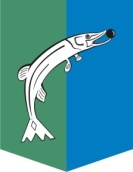 АДМИНИСТРАЦИЯСЕЛЬСКОГО ПОСЕЛЕНИЯ НИЖНЕСОРТЫМСКИЙСургутского районаХанты – Мансийского автономного округа - ЮгрыПОСТАНОВЛЕНИЕ«27» февраля   2019 года                                                                                    № 76п. НижнесортымскийО внесении изменения в постановлениеадминистрации сельского поселенияНижнесортымский от 25.12.2018 № 524Внести в постановление администрации сельского поселения Нижнесортымский от 25.12.2018 № 524 «Об утверждении Порядка подачи и рассмотрения жалоб на решения и действия (бездействие) администрации сельского поселения Нижнесортымский её должностных лиц либо муниципальных служащих, многофункционального центра, работника многофункционального центра» изменение, заменив в  подпункте 2.2 пункта 2 слова «№400» словами «№440».2. Обнародовать настоящее постановление и разместить на официальном сайте администрации сельского поселения Нижнесортымский.3. Настоящее постановление вступает в силу после его официального обнародования.Глава поселения		                                                                      	П.В. Рымарев